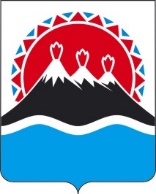 П О С Т А Н О В Л Е Н И ЕПРАВИТЕЛЬСТВА  КАМЧАТСКОГО КРАЯ                   г. Петропавловск-КамчатскийПРАВИТЕЛЬСТВО ПОСТАНОВЛЯЕТ:1. Внести в приложение к постановлению Правительства Камчатского края от 19.12.2008 № 445-П «Об утверждении Положения о Министерстве транспорта и дорожного строительства Камчатского края» следующие изменения:1) в разделе 1:а) часть 2.5 изложить в следующей редакции:«2.5. технического осмотра транспортных средств;»;б) дополнить частью 2.6 следующего содержания:«2.6. технического состояния и эксплуатации самоходных машин и других видов техники, аттракционов.»;2) в разделе 4:а) части 29 – 30 изложить в следующей редакции:«29. В области технического осмотра транспортных средств:29.1. принимает меры по организации проведения технического осмотра транспортных средств;29.2. осуществляет мониторинг за исполнением законодательства Российской Федерации в области технического осмотра транспортных средств;29.3. осуществляет контроль за соблюдением установленного предельного размера платы за проведение технического осмотра транспортных средств;29.4. осуществляет контроль за соблюдением установленного размера платы за выдачу дубликата диагностической карты на бумажном носителе.30. В области технического состояния и эксплуатации самоходных машин и других видов техники, аттракционов:30.1. осуществляет государственную регистрацию самоходных машин и других видов техники;30.2. осуществляет региональный государственный контроль (надзор) в области технического состояния и эксплуатации самоходных машин и других видов техники;30.3. осуществляет выдачу паспортов самоходных машин и других видов техники и их дубликатов, а также бланков указанных паспортов, действующих в соответствии с актами, составляющими право Евразийского экономического союза;30.4. осуществляет прием экзаменов на право управления самоходными машинами и выдачу подтверждающих право на управление самоходными машинами удостоверений;30.5. проведение технического осмотра самоходных машин и других видов техники;30.6. запрещает эксплуатацию самоходных машин и других видов техники в соответствии с порядком организации и осуществления регионального государственного контроля (надзора) в области технического состояния и эксплуатации самоходных машин и других видов техники;30.7. выдает организациям, осуществляющим образовательную деятельность, свидетельства о соответствии требованиям оборудования и оснащенности образовательного процесса для подготовки трактористов, машинистов и водителей самоходных машин;30.8. осуществляет государственную регистрацию аттракционов;30.9. осуществляет региональный государственный контроль (надзор) в области технического состояния и эксплуатации аттракционов;30.10. осуществляет производство по делам об административных правонарушениях.»;б) дополнить частью 311 следующего содержания:«311. Осуществляет удаление затонувшего имущества.».2. Настоящее постановление вступает в силу после дня его официального опубликования.[Дата регистрации]№[Номер документа]О внесении изменений в приложение к постановлению Правительства Камчатского края от 19.12.2008 № 445-П «Об утверждении Положения о Министерстве транспорта и дорожного строительства Камчатского края»Председатель ПравительстваКамчатского края[горизонтальный штамп подписи 1]Е.А. Чекин